Спортивные соревнования в начальной школе «Мы - за ЗОЖ»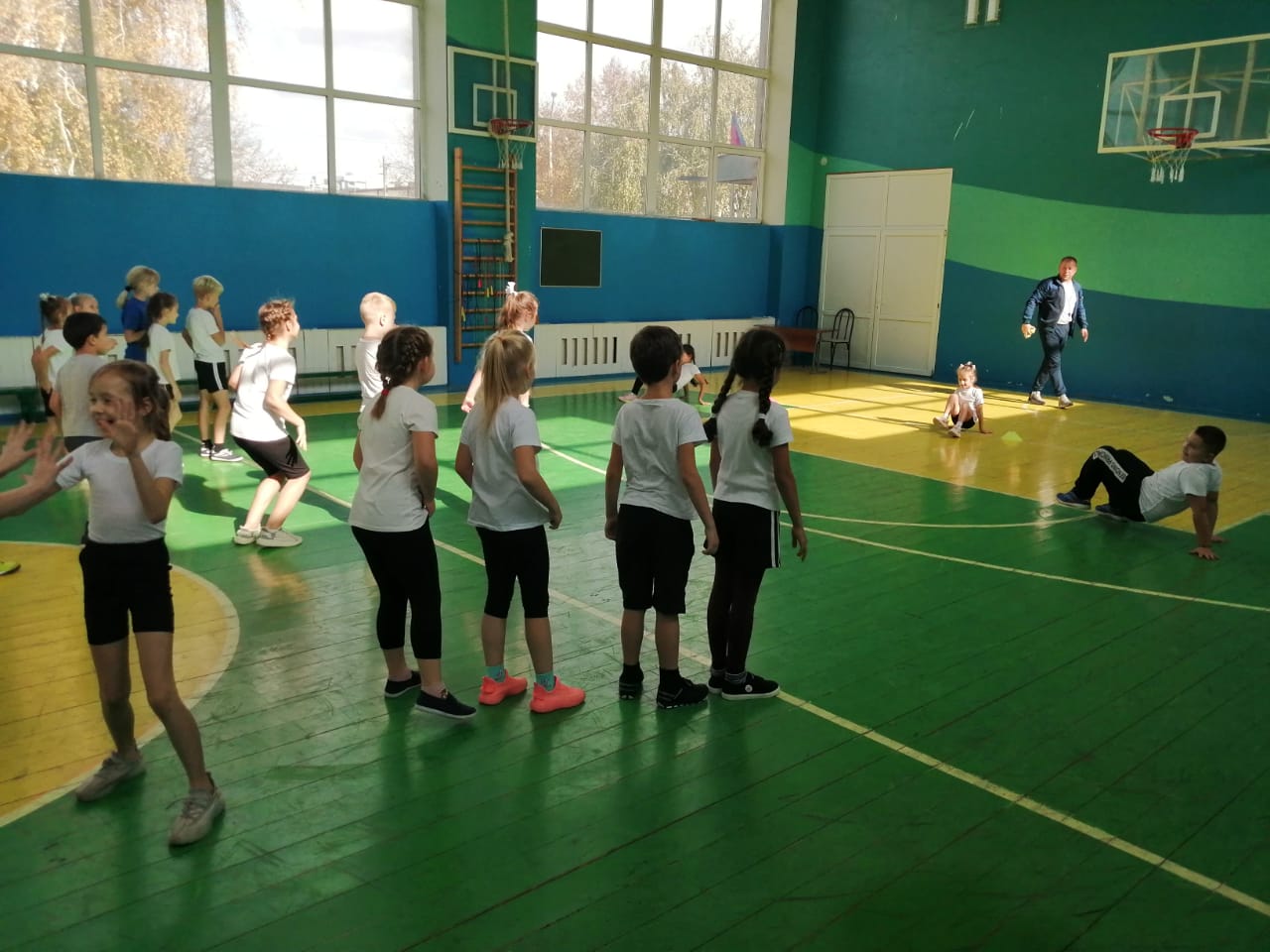 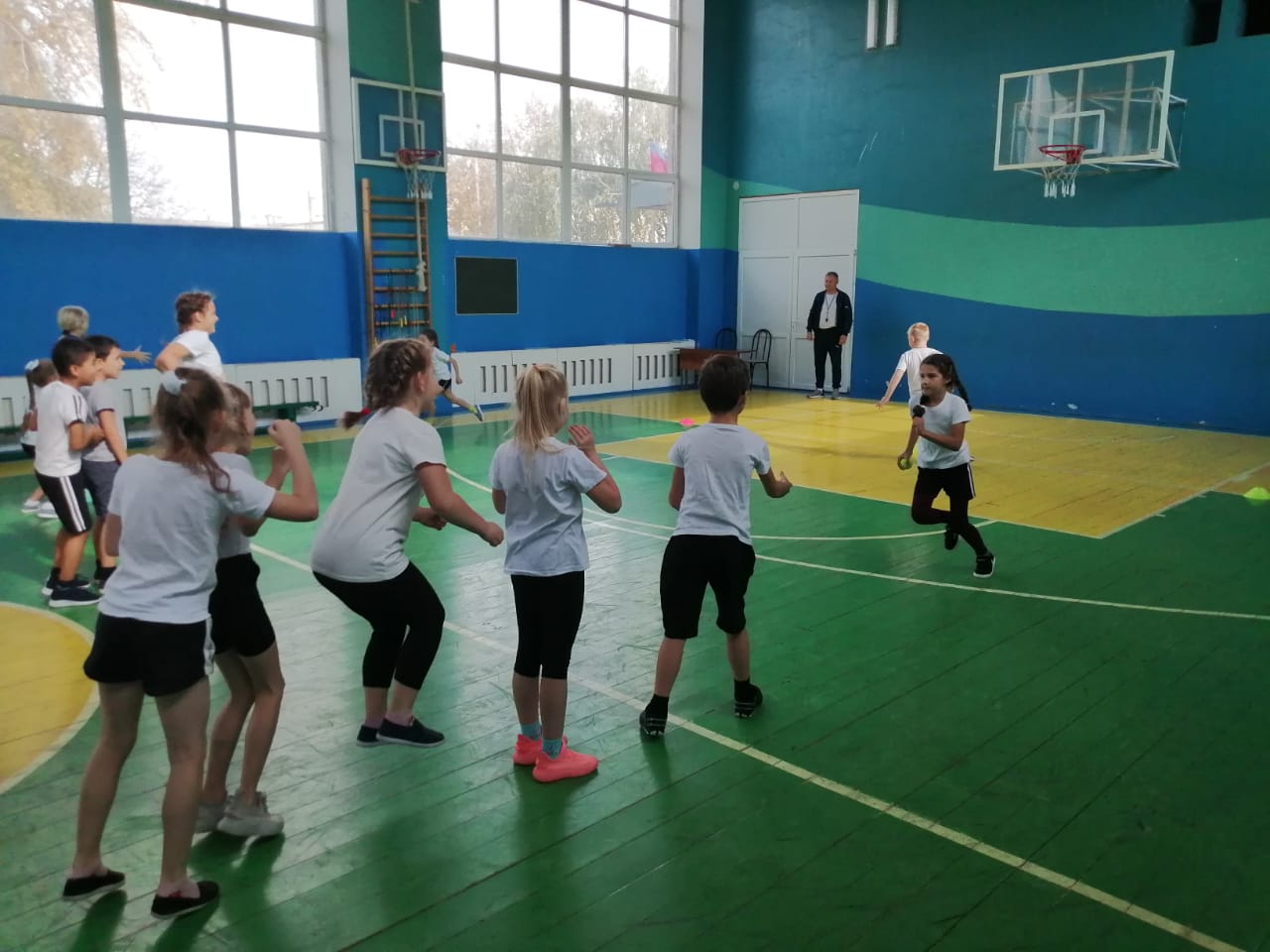 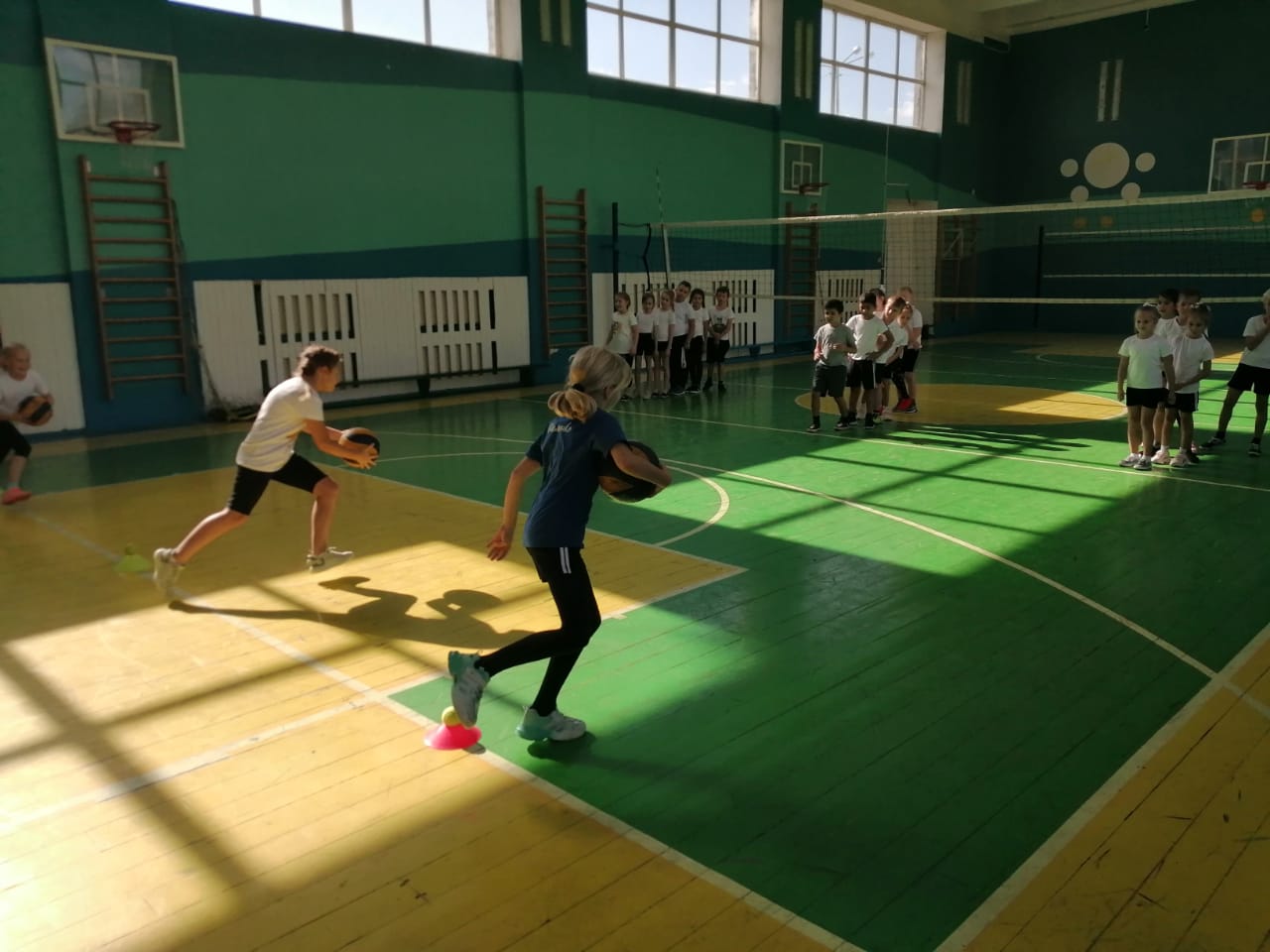 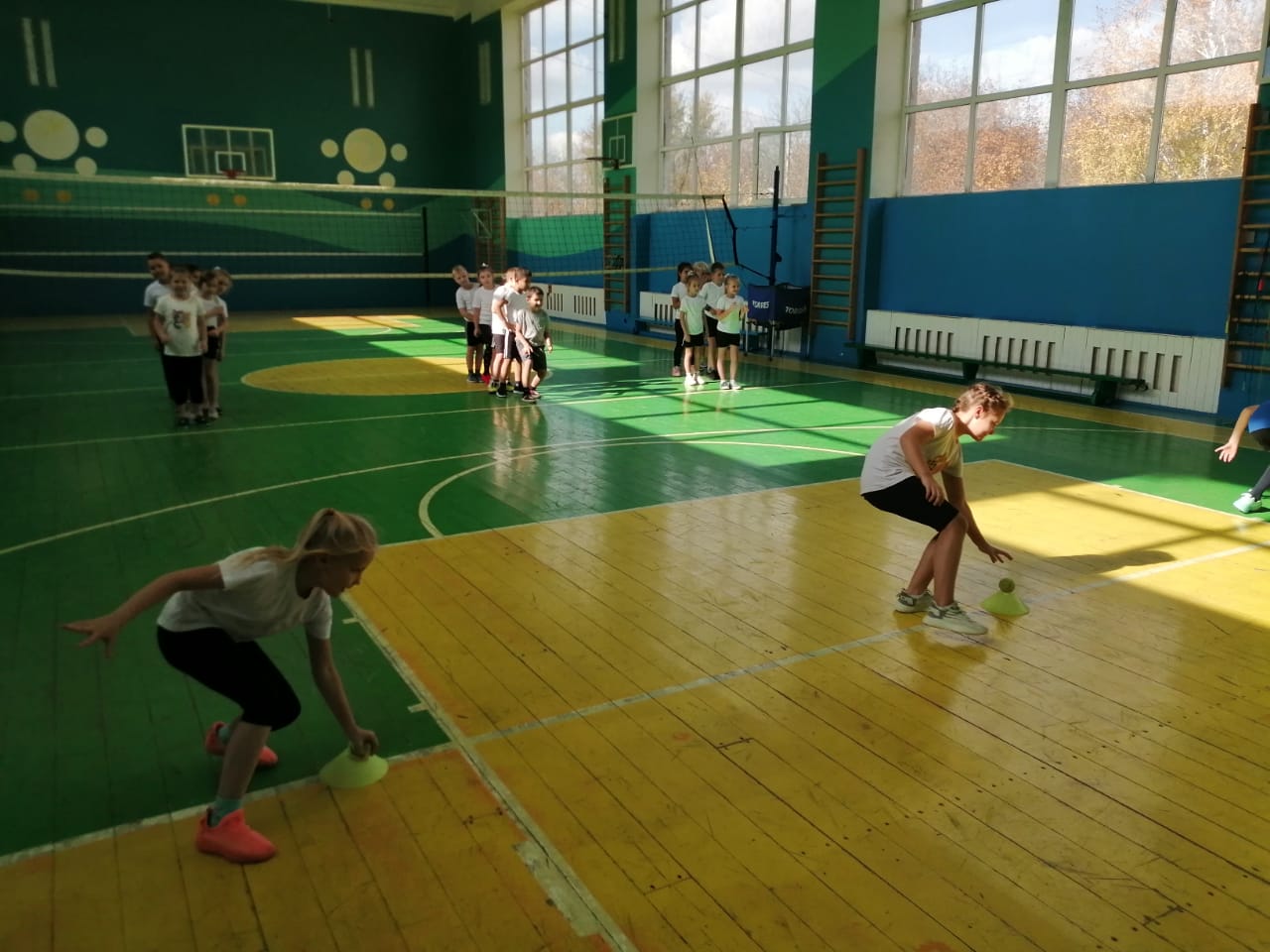 